Тексты контрольных  работ по русскому языку для обучения на дому.Входная работа по русскому языку3 класс ПоляковаКОНТРОЛЬНЫЙ ДИКТАНТ  ПО ИТОГАМ 1-ОЙ ЧЕТВЕРТИ.Диктант.Осень.Грустный вид у природы. Земля оделась сухими листьями. Они в сырую погоду мягкие и пухлые. В морозные дни листья жёсткие и хрупкие. Одинокие золотые монетки висят  на осине, берёзе. Ветер несёт их к опушке леса, к реке. От морозов трава на берегу завяла, опустилась на дно речки. Тишина стоит. Смолкли  птичьи голоса.Грамматические задания.1. Во втором предложении подчеркнуть грамматическую основу. 2. Выпишите три слова с безударной гласной в корне слова, подберите к ним проверочные слова.Контрольные работы за 1 четвертьМетель.Вася и Рая в школе. Туча закрыла небо. Подул ветер. Пошёл снег. Началась метель. Дети спешили домой. Дома тепло и тихо. (21 слово)Подчеркнуть слова с мягким знакомПодчеркнуть слово, состоящее из трех слогов.Контрольные работы за 2 четвертьЗима пришла.Выпал снег. Ударил мороз. Ребята вышли на пруд. На пруду лёд. У Коли коньки. Мальчик упал и ушиб лоб. У  Нины новые лыжи. Оля возит маленькую  Лену на санках. Весело  ребята провели зимний день. Подчеркнуть  слова с парной согласной на конце словаСоставить схему третьего предложенияСлова  из словаря: товарищ, класс,  заводКонтрольные работы за  3 четвертьЁжик.Дед Иван подарил Илье ёжика. Весь день ёж сидел под шкафом. Ночью он выходил, ел хлеб и пил молоко. К Илье приходили товарищи смотреть на ежа.  Мальчик берег своего маленького друга.Подчеркнуть  слова с разделительным мягким знаком.Подчеркнуть имена собственныеСлова из словаря: Вчера, сегодня, завтраКонтрольные работы за   4 четвертьПарк зверей.На улице Садовой есть парк. Тут живут звери. Возле обезьян всегда народ. Ребятам очень нравится большой слон. Он качает головой. Слон просит хлеб или сахар. (25 слов)Подчеркнуть главные члены в последнем предложенииВ первом предложении подчеркнуть  имена собственныеСлова из словаря: арбуз, костёр, песокКонтрольные работы за   годДрузья.Костя жил летом у Славы в деревне Морозовка. У дома большой сад и огород. Друзья помогали по дому бабушке. Они носили воду из ручья. Вечером все сидели на крыльце и пили молоко. Ребята любили слушать сказки бабушки Марии. Подчеркнуть первую букву в именах собственныхПодчеркнуть слова с разделительным мягким знакомСлова из словаря: Огород, овощи, корзинаКонтрольная работа за I четвертьТема: «Решение примеров и задач на увеличение и уменьшение числа на несколько единиц с переходом через десяток»Содержание контрольной работы1. Сравни числа (>, < ,=):18 * 20 11 * 10 15 * 1517 * 16 14 * 18 13 * 121. Сравни числа (>, < ,=):2 * 12 11 * 1013 * 14 20 * 22. Реши выражения:8 + 4 = 6 + 6 = 14 – 4 – 2 =9 + 3 = 7 + 6 = 18 – 8 – 3 =2. Реши выражения:14 – 4 – 2 = 7 + 6 =18 – 8 – 3 = 5 + 8 =3. Реши задачу:С огорода собрали 18кг моркови и свёклы. Моркови собрали 9кг. Сколько килограммов свёклы собрали?4. Геометрический материал.Начерти четырехугольник со сторонами 2см и 4см.Итоговая контрольная работа за II четвертьСодержание контрольной работы1. Сравни выражения (>, < ,=):2 х 1 * 2 х 2     4 х 2 * 2 х 3 1. Сравни числа (>, < ,=):18 * 20    11 * 10   17 * 16     2. Реши выражения:5 х 3 + 4 =     8 : 2 + 10 =   16 : 2 + 3 = 2. Реши выражения:2 х 3 =       4 х 3 =       4 х 2 =3. Реши задачу:Цена одной конфеты 3 рубля. Чему равна стоимость 5 таких конфет?3. Реши задачу по краткой записи:Одна чашка стоит 4 рубля. Сколько стоят 2 таких чашки?4. Геометрический материал.Начерти окружность с радиусом 3см.4. Геометрический материал.Начерти окружность.Контрольная работа за III четверть«Решение выражений в пределах 100 без перехода ис переходом через разряд»Содержание контрольной работы1. Сравни числа (>, < ,=):54 * 45  26 * 27     14 * 41100 * 99   30 * 29    99 * 662. Реши выражения:54 + 32 =   67 – 17 =   100 – 4 =48 – 24 =   90 – 13 =     25 + 35 =3. Реши задачу:В первом классе было 27 стульев, а во втором на 3 стула больше. Сколько стульев было во втором классе?4.Геометрический материал.Начерти четырехугольник со сторонами 5см и 3см.5. Реши уравнениеХ*6=42        40: х= 5Проверочная работа по теме «Сложение и вычитание»1. Выполните деление с остатком и проверку к нему.57: 8  74: 7  69: 202. Реши уравнения:40:х= 8  96:х=243. Найдите значения выражений.659 + 1    805 – 800   900 – 1     760 – 500   4.Реши выражение, укажи порядок действия72 – (44 + 16): 45. Решите задачу.В большой корзине было 95 тюльпанов. Продавец сделал из них 12 букетов, по 7 тюльпанов в каждом букете. Сколько осталось тюльпанов?Итоговая контрольная работа«Таблица умножения чисел 2, 3, 4, 5, 6 и деления на 2, 3, 4, 5, 6»Содержание контрольной работы1. Напиши «соседей» числа:, 21,  , 47,, 99,  , 30,1. Сравни (>, < ,=).13см * 12см15мм * 10мм2. Реши выражения:5 х 4 + 4 = 64 – 14 =14: (10 – 8) = 49 – 24 =16 : 4 + 5 = 90 – 12 =2. Реши выражения:5 х 3 =4 х 6 =2 х 4 =3. Реши задачу:За 4 конфеты Петя заплатил 20р. Сколько стоит конфета?3. Реши задачу по краткой записи:Цена стакана 5р. Сколько надо заплатить за 3 таких стакана?4. Геометрический материал.Начерти два пересекающихся отрезка длиной 6см и 4см.4. Геометрический материал.Начерти две пересекающихся прямые линии.1 четверть1. Выбери слова, описывающие летний отдых:А) купаться в рекеВ) кататься на санках и на лыжахС) загорать на солнцеД) собирать разноцветные листья2. Осенью люди:А) собирают урожайВ) наряжают ёлкуС) консервируют плодыД) делают скворечники3. Чтобы картофель вырос надо:А) рыхлитьВ) окучиватьС) топтать грядкиД) сажать4. У капусты есть:А) листьяВ) кочерыжкаС) клубеньД) шляпка5. Из плодов свёклы готовят:А) свекольникВ) салатС) тортД) салат6. Назови части гороха:А) вьющийся стебельВ) клубеньС) стручокД) горошины7. Арбуз и дыня - бахчевые культуры, потому что :А) большого размераВ) растут на бахчеС) вкусные, сладкие, сочныеД) имеют овальную и круглую форму8. Ответь, где растёт ягода - малина:А) в саду на деревеВ) в саду на кустеС) на бахчеД) в лесу9. Где растёт земляника?А) на полянке на кустикеВ) в саду на кустикеС) в огороде на кустике10. Какой месяц осени называется золотым?А) октябрьВ) ноябрьС) сентябрьД) июль11. К лиственным деревьям относятся:А) дубВ) ельС) земляникаД) липа12. Для человека растения являются:А) пищейВ) из них делают мебельС) шьют одеждуД) лекарство2 четверть1. Птицы, которые улетают в тёплые края называются:А) зимующиеВ) домашниеС) перелётныеД) южные2. Изменение окраски шерсти у животных получило название:А) линькаВ) переодеваниеС) сбрасываниеД) стрижка3. Транспорт бывает:А) пассажирскийВ) автобусС) грузовойД) специальный4. Наземный транспорт:А) троллейбусВ) метроС) автобусД) такси5. Переходить улицу можно только на:А) красныйВ) зелёныйС) жёлтыйД) оранжевый6. Посуда бывает:А) глубокая и мелкаяВ) железная и фарфороваяС) большая и маленькаяД) нужная и ненужная7. В какой последовательности нужно мыть посуду? Расставь числа.убратьполоскатьочиститьвытеретьвымытьсушить8. Зимой бывает:А) листопад и грозаВ) снегопад и метельС) мороз и гололедицаД) оттепель и прилёт перелётных птиц9. Сезонная одежда зависит от:А) дождяВ) холодаС) времени годаД) ветра10. Летняя сезонная одежда это:А) шубаВ) шортыС) сарафанД) валенки11. Одежду шьют из:А) травыВ) тканиС) мехаД) кожи12. Обувь бывает:А) кожанаяВ) бумажнаяС) тряпочнаяД) резиновая13. Если обувь будет мала, то она:А) будет давитьВ) натиратьС) искривлять ногуД) болтаться на ноге14. Зимой дети:А) играют в снежки, в хоккейВ) катаются на санках, лыжах, конькахС) играют в футболД) лепят снеговика3 четверть1. Подбери признаки, которые помогут охарактеризовать снегиря:А) пузатыйВ) красногрудыйС) небольшойД) зимующий2. Как надо заботиться о птицах зимой?А) брать домой птицВ) кормитьС) делать кормушкиД) ловить птиц3. Пузатый, красногрудый, зимующий, небольшой:А) попугайВ) снегирьС) скворецД) ласточка4. Маленькая, юркая, жёлтая грудка, сноровистая:А) воронаВ) сорокаС) синицаД) чайка5. Перелётный, крупный, чёрный, проворный, остроносый:А) скворецВ) голубьС) грачД) воробей6. Скворец - это:А) перелётная птицаВ) живёт в скворечникеС) своих птенцов вскармливает молокомД) у него красная грудка7. Выбери предложения о правилах охраны природы:А) можно рвать цветы в букетыВ) нельзя обижать животныхС)нельзя разжигать кострыД) нельзя ломать деревья8. Курица и утка - это:А) домашние птицыВ) тело покрыто перьямиС) хорошо летаютД) высиживают яйца9. Выбери признаки января:А) летний месяцВ) в январе длинные ночиС) часто идёт дождьД) первый зимний месяц10. Зимой люди:А) на улицах города убирают снегВ) в мастерских сёл и деревень ремонтируют сельскохозяйственные машиныС) на полях проводят снегозадержаниеД) ничего не делают11. Коза - это:А) домашнее животноеВ) у неё два больших крыла и красная грудкаС) у неё небольшая головка вытянута книзу, с торчащими рожкамиД) на ногах плавательные перепонки12. Перечисли всех членов семьи овцы:А) лошадь, конь, жеребёнокВ) коза, козёл, козлёнокС) овца, баран, ягнёнокД) корова, бык, телёнок13. Ёж - это:А) дикое животноеВ) млекопитающее животноеС) колючийД) у него длинные уши14. Какие животные живут в берлоге:А) мышиВ)медведиС) лошадиД) волки15. Подбери слова действия к слову медведь:А) спитВ) сосёт ( лапу )С) боится всехД) лакомится (мёдом)16. Выбери слова действия, которые характеризуют март:А) оживаетВ) пригреваетС) заметаетД) тает4 четверть1. Какое явление в природе происходит сначала. Расставь цифры:ледоходполоводьеледоход и половодье одновременно2. Как надо ухаживать за комнатными растениями?А) надо поливать ихВ) обрезать сухие листья и стеблиС) подкармливатьД) рыхлить землю3. Раннецветущие растения - это растения:А) у которых сначала появляются цветы, а потом распускаются листьяВ) которые появляются ранней веснойС) которые зацветают ранней весной4. К раннецветущим растениям относятся:А) подснежникВ) астраС) мать - и - мачехаД) герань5. Отгадай загадку: Он из веточек, из хвоиНастоящий дом построит.Без пилы и без гвоздей,Кто строитель?А) жукВ) муравейС) мухаД) пчела6. Выбери словосочетания, которые описывают муравья:А) 3 пары ногВ) тело покрыто перьямиС) тело разделено на голову, грудь, брюшко.Д) его называют - "санитар леса"7. Муха - это насекомое, которое:А) разносит инфекционные болезниВ) собирает пыльцуС) надоедливоеД) живёт в муравейнике8. Все животные мира можно разделить на группы:А) звериВ) собакиС) птицыД) насекомые9. Заповедники и зоопарки созданы для:А) охраны животныхВ) разведения животныхС) дрессировки животныхД) изучения животных10. Назови причины загрязнения воздуха:А) промышленностьВ) бытовые котельныеС) транспортД) мусор на улице11. Подбери признаки к слову весна:А) ласковаяВ) тёплаяС) ветренаяД) приветливая12. Орган зрения - это:А) ушиВ) ротС) глазаД) нос13. Части глаза:А) белокВ) роговицаС) бровиД) зрачок14. Орган обоняния - это:А) запахВ) насморкС) носД) зубы15. Что нужно сделать, чтобы вылечить насморк:А) промыть носВ) закапать носС) использовать носовой платокД) прогревать пазухи носа16. Орган осязания -язык:А) находится во ртуВ) можно слизывать варенье с ложкиС) чувствовать вкус едыД) нужен человеку во время еды и речи17. Зубами мы:А) говоримВ) откусываемС) дышимД) жуём18. Как надо ухаживать за зубами:А) нужно чистить зубы 2 раза в день (утром и вечером)В) посещать стоматолога 1 раз в годС) ковырять иголкой в зубахД) полоскать рот после еды.1.Проверочная работа по теме «Устное народное творчество».Напиши, каким  английским словом называют устное народное творчество.___________________________        Подчеркни жанры устного народного творчества.Потешка, прибаутка, повесть, песня, сказка, стихотворение, пословица, считалка, басня, закличка, литературная сказка, поговорка, загадка, рассказУзнай героя по описанию и запиши, из какой он сказкиСняли камень с шеи, окунули её в ключевую воду, одели её в нарядное платье________________________________________________________________  Одна шерстинка серебряная, другая - золотая; бежит – земля дрожит, из ушей дым столбом валит, из ноздрей пламя пышет._______________________________________________________________  велел подвести к себе дарёного коня и только хотел сесть на него – конь обернулся серым волком.  Царь со страху, где стоял, там и упал.________________________________________________________________Запиши качества человека, которые высмеиваются и наказываются в сказках.______________________________________________________________________________________________________________________________________________________________________________________________________Запиши качества человека, которые вознаграждаются в сказках____________________________________________________________________________________________________________________________________Проверочная работа по теме «Поэтическая тетрадь №1.» 1.Запиши авторов данных стихотворений2.Допиши нужные слова в сравненияа)  Темный лес, что __________________ принакрылся чудной.б)  Птица, точно  ________________ горит.в)  Снежок, что белый ___________.г) Капли слёз горят, как _____________.д)  Растёт богатырь, что под бурями __________.е) Нарядись в цветы, как ______________.3.Соедини слова  с их  значениемперлы                                 тёплые ветразефиры                               издавнаискони                               жемчуглапти                                 подставка для лучиныпелена                               крестьянская обувьсветец                                покрывало4.Подчеркни основные отличия стихотворений от других произведенийРитм, тема, пауза, рифма, предложения, названия.3.Проверочная работа по теме «Великие русские писатели».1.Соедини  стрелками имена и отчества писателей с их фамилиямиИван Андреевич                                ПушкинАлександр Сергеевич                        ТолстойМихаил Юрьевич                               КрыловЛев Николаевич                                 Лермонтов2.Подчеркни произведения Л.Н.Толстого«Лев и собачка»                                           «Зимний вечер»«Горные вершины                                         «Ворона и лисица»«Прыжок»                                                       «Акула«Зимнее утро»                                                 «Утёс»«Какая бывает роса на траве»                      «Мартышка и очки»3.Вспомни положительных и отрицательных героев из сказки «Сказка о царе Салтане».  Заполни таблицу.4.Допиши название басен И.А. Крылова.«Мартышка и ___________»«Зеркало и ______________»«Ворона и _____________»5.Каким  настроением  проникнуты стихотворения М.Ю.Лермонтова?__________________________________________________________  4.Проверочная работа по теме «Поэтическая тетрадь 2»Запиши, каким поэтам принадлежат данные строчкиА) Густой зелёный ельник у дороги,     Глубокие пушистые снега.__________________________________________________________________Б) Солнце золотится. Лютик золотой     Речка золотится и шалит водой__________________________________________________________________В) Около леса, как в мягкой постели,      Выспаться можно – покой и простор!__________________________________________________________________Соедини слово с его значениемЗипун                                       старинная мера длиныПалица                                     крестьянский кафтанСажень                                    суматохаКутерьма                                 старинное оружиеВосстанови строки произведенияСлавная осень! Здоровый ___________________________;Воздух усталые силы _____________________;Лёд неокрепший на речке _____________________;Словно как  тающий сахар _______________________.Из какого произведения отрывок из задания 3? Укажи автора и название произведения.__________________________________________________________________Проверочная работа по теме «Литературные сказки»Запиши, чем отличается литературная сказка от русской народнойНапиши героев литературных сказокА) Д.Н.Мамин-Сибиряк «Сказка про храброго зайца»__________________________________________________________________Б) В.М.Гаршин «Лягушка – путешественница»__________________________________________________________________В) В.Ф.Одоевский «Мороз Иванович»__________________________________________________________________Подчеркни пословицы, которые выражают главную мысль сказки В.Ф.Одоевского «Мороз Иванович»А) Любишь кататься, люби и саночки возить.Б) не стыдно не знать, а стыдно не учиться.В) Не старайся без труда получить то, что другой получил по заслугамГ) каков промысел, такова и добыча.Подчеркни слово, которое было употреблено  автором в сказке.И она шлёпнулась (с кочки, с сучка, с берега), на которой было снова влезла, в воду, нырнула в (воду, болото, тину) и совершенно зарылась в ней, чтобы посторонние (предметы, утки, лягушки) не мешали ей размышлять. (Пять, десять, пятнадцать) минут прошло (гуси, утки, лебеди) совсем было собрались лететь, как вдруг из воды, около сучка, на котором она (пела, качалась, сидела), показалась ее (лапа, морда, нога), и выражение этой морды было самое (весёлое, радостное, сияющее), на такое только способна лягушка.Контрольная работа за I четверть.       Класс - 3Закончи этот текст, выбрав правильную форму глагола: have или has.May _____________ a very big family. She _______________ parents, grandparents, two sisters and three brothers. Her big brother is a student. He ________________ a small red car.Выбери правильную форму глагола и обведи этот глагол.I (like/likes) to ski and my sister Mary (like/likes) to skate. My dad (read/reads) old thick books.My friend and I (dance/dances) very well.Mr Harris (ride/rides) in the park on Sundays.Little Roy (sleep/sleeps) in his little bed by the window. Выбери и напиши правильную форму глагола    (am / is/ are):She ………………….. a good girl.Tom …………………….a pilot.We ……………………….from Great Britain.Контрольная работа 2 четверть      Класс- 3Задание № 1. Вычеркни один из двух вариантов в скобках, чтобы получились правильные предложения.My friend (don’t/doesn’t) skate very well.We (play/plays) ping-pong in the gym.They (don’t/doesn’t) have sisters.I (don’t/doesn’t) live in Canada.Bill (isn’t/aren’t) from India.Задание № 2. Напиши множественное число этих существительных.animal - ______________________________________     elephant - ____________________________________      fish - _________________________________________      cat-  ______________________________________hare - _______________________________________       tooth- ___________________________________Задание № 3. Расставь названия месяцев и дней недели по колонкам в правильном порядке  Контрольная работа. (3 четверть)         Класс- 3Задание 1. Допиши предложения, используя don’t или doesn’t.My father ________________ eat fish. He ____________________ like it.Peter and Sam ___________________ sing well. They __________________ like it.My friend ________________ dance very well and ___________________ like it.Задание 2. Преврати эти предложения в отрицательные и напиши их.Ann and Polly play tennis._____________________________________________________________Nick runs in the park.________________________________________________________________Задание 3. Напиши подписи под этими картинками.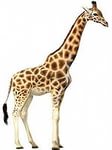 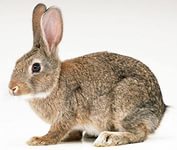 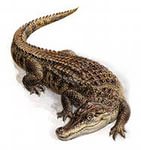 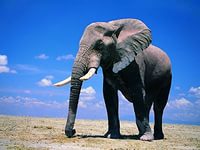 __________________________________________________________________ 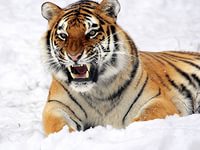 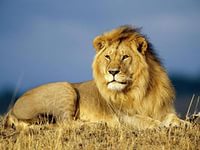 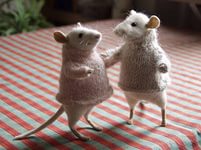 __________________________________________________________________Контрольная работа. (4 четверть)         Класс- 3Test PaperForm 3Quarter IVI.Вставь  нужную форму глагола to be (am/is/are/was/were).1) They …………………………pupils last year.2) Tom………………………………….my cousin.3) We……………………….at school yesterday.4) My friends…………………………………..in the street.5)  She……………………a teacher in 2001.II.Вставь глагол have got/has got.1) Tom………………………….a new car.2) My sisters……………………………….dolls.3) My mum……………………………….a nice skirt.4) They…………………………..English books.5) Jack and Sam………………………..a big family.III. Напиши сравнительную и превосходную степень прилагательных.warm-fat-hotinteresting-nice-Рассмотрено на заседании Совета школы протокол №    от _____________                                      ПРИНЯТОна заседании педагогического совета протокол №              от                    г.УТВЕРЖДАЮДиректор   МБОУ  «Многопрофильная гимназия №38»_____________ Д.Р. Шабанова«Листья»«Зреет рожь над жаркой нивой»«Встреча зимы»«Зима»Положительные героиОтрицательные героиЛитературная сказкаНародная сказкаSeptember, Sunday, January, Saturday, Monday, April, November, June, Friday, May, August, December, Tuesday, October, February, Thursday, July, Wednesday, March.MonthsDay of week________________________________________________________________________________________________________________________________________________________________________________________________________________________________________________________________________________________________________________________________________________________________________________________________________________________________________________________________________________________________________________________________________________________________________________________________________________________________________________________________________________________________________________________________________________________________________________________________________________________